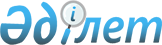 Об утверждении Положения государственного учреждения "Управление стратегии и экономического развития Западно-Казахстанской области"Постановление акимата Западно-Казахстанской области от 3 июня 2022 года № 104
      Руководствуясь статьей 27 Закона Республики Казахстан "О местном государственном управлении и самоуправлении в Республике Казахстан", статьей 17 Закона Республики Казахстан "О государственном имуществе" и в соответствии с постановлением Правительства Республики Казахстан от 1 сентября 2021 года №590 "О некоторых вопросах организации деятельности государственных органов и их структурных подразделений" акимат Западно-Казахстанской области ПОСТАНОВЛЯЕТ:
      1. Утвердить Положение государственного учреждения "Управление стратегии и экономического развития Западно-Казахстанской области" согласно приложению к настоящему постановлению.
      2. Государственному учреждению "Управление стратегии и экономического развития Западно-Казахстанской области" в установленном законодательством порядке обеспечить:
      1) государственную регистрацию настоящего постановления в органах юстиции;
      2) принятие иных мер вытекающих из настоящего постановления.
      3. Отменить постановление акимата Западно-Казахстанской области от 17 ноября 2016 года № 339 "Об утверждении Положения государственного учреждения "Управление экономики и бюджетного планирования Западно-Казахстанской области".
      4. Контроль за исполнением настоящего постановления возложить на заместителя акима Западно-Казахстанской области Каюпова Т.Е.
      5. Настоящее постановление вводится в действие со дня его первого официального опубликования. Положение о государственном учреждении "Управление стратегии и экономического развития Западно-Казахстанской области" 1. Общие положения
      1. Государственное учреждение "Управление стратегии и экономического развития Западно-Казахстанской области" является государственным органом Республики Казахстан, осуществляющим руководство в сфере государственного управления реализации системы государственного планирования, способствующей формированию и достижению приоритетов социально-экономического развития области.
      2. Государственное учреждение "Управление стратегии и экономического развития Западно-Казахстанской области" ведомств не имеет.
      3. Государственное учреждение "Управление стратегии и экономического развития Западно-Казахстанской области" осуществляет свою деятельность в соответствии с Конституцией и законами Республики Казахстан, актами Президента и Правительства Республики Казахстан, иными нормативными правовыми актами, а также настоящим Положением.
      4. Государственное учреждение "Управление стратегии и экономического развития Западно-Казахстанской области" является юридическим лицом в организационно-правовой форме государственного управления, имеет печати с изображением Государственного Герба Республики Казахстан и штампы со своим наименованием на казахском и русском языках, бланки установленного образца, счета в органах казначейства в соответствии с законодательством Республики Казахстан.
      5. Государственное учреждение "Управление стратегии и экономического развития Западно-Казахстанской области" вступает в гражданско-правовые отношения от собственного имени.
      6. Государственное учреждение "Управление стратегии и экономического развития Западно-Казахстанской области" имеет право выступать стороной гражданско-правовых отношений от имени государства, если оно уполномочено на это в соответствии с законодательством Республики Казахстан.
      7. Государственное учреждение "Управление стратегии и экономического развития Западно-Казахстанской области" по вопросам своей компетенции в установленном законодательством порядке принимает решения, оформляемые приказами руководителя государственного учреждения "Управление стратегии и экономического развития Западно-Казахстанской области" и другими актами, предусмотренными законодательством Республики Казахстан. 
      8. Структура и лимит штатной численности государственного учреждения "Управление стратегии и экономического развития Западно-Казахстанской области" утверждаются в соответствии с законодательством Республики Казахстан.
      9. Местонахождение юридического лица: 090006, Западно-Казахстанская область, город Уральск, проспект Н.Назарбаева, дом № 201.
      10. Настоящее положение является учредительным документом государственного учреждения "Управление стратегии и экономического развития Западно-Казахстанской области".
      11. Финансирование деятельности государственного учреждения "Управление стратегии и экономического развития Западно-Казахстанской области" осуществляется из местного бюджета в соответствии с законодательством Республики Казахстан.
      12. Государственному учреждению "Управление стратегии и экономического развития Западно-Казахстанской области" запрещается вступать в договорные отношения с субъектами предпринимательства на предмет выполнения обязанностей, являющихся полномочиями государственного учреждения "Управление стратегии и экономического развития Западно-Казахстанской области".
      Если государственному учреждению "Управление стратегии и экономического развития Западно-Казахстанской области" законодательными актами представлено право осуществлять приносящую доходы деятельность, то полученные доходы направляются в государственный бюджет, если иное не установлено законодательством Республики Казахстан. 2. Задачи и полномочия государственного учреждения "Управление стратегии и экономического развития Западно-Казахстанской области"
      13. Задачи:
      1) стратегическое планирование и формирование основных приоритетов социально-экономического развития Западно-Казахстанской области;
      2) реализация государственной политики регионального развития Западно-Казахстанской области;
      14. Полномочия:
      1) права: 
      - в пределах своей компетенции запрашивать и получать у государственных органов и юридических лиц с участием государства необходимую информацию и документы;
      - в пределах своей компетенции вносить предложения по вопросам создания, реорганизации, а также ликвидации организаций с участием государства;
      - привлекать для проведения экспертиз и консультаций специалистов центральных и местных исполнительных органов, а также независимых экспертов.
      2) обязанности:
      - разработка проектов актов акимата и акима Западно-Казахстанской области по вопросам, входящим в компетенцию государственного учреждения "Управление стратегии и экономического развития Западно-Казахстанской области".
      15. Функции: 
      1) ежегодная разработка Прогноза социально-экономического развития на пятилетний период;
      2) разработка Плана развития Западно-Казахстанской области на пятилетний период с учетом стратегических и программных документов, ежегодного Послания Президента Республики Казахстан, согласование с вышестоящими центральными госорганами и внесение на рассмотрение сессии Западно-Казахстанского областного маслихата;
      3) ежегодная корректировка Плана развития Западно-Казахстанской области с учетом стратегических и программных документов и Послания Президента Республики Казахстан;
      4) разработка Плана мероприятий по реализации Плана развития Западно-Казахстанской области;
      5) ежегодный мониторинг и формирование Отчета о реализации Плана развития Западно-Казахстанской области;
      6) выработка предложений по совершенствованию системы государственного планирования;
      7) реализация рекомендаций и предложений по повышению результативности и эффективности деятельности по достижению и реализации стратегических целей Плана развития Западно-Казахстанской области в рамках оценки эффективности деятельности местных исполнительных органов;
      8) реализация и мониторинг документов, разработанных во исполнение Послания Главы государства, поручений по обеспечению экономической и социальной стабильности;
      9) проведение мониторинга по исполнению Плана мероприятий по практической реализации Плана нации – 100 конкретных шагов по Западно-Казахстанской области;
      10) мониторинг реализации Комплексного плана социально- экономического развития Западно-Казахстанской области и представление информации в центральные государственные органы;
      11) разработка, анализ и мониторинг реализации Меморандума между Акимом области и Премьер-Министром Республики Казахстан по достижению ежегодных ключевых целевых индикаторов;
      12) анализ ежемесячных показателей социально-экономического развития области, города и районов Западно-Казахстанской области;
      13) подготовка ежемесячных отчетов по итогам социально-экономического развития области, направляемых в Администрацию Президента РК, канцелярию Премьер-Министра РК;
      14) анализ и мониторинг социально-экономического развития сельских населенных пунктов области, представление итогов мониторинга в центральные государственные органы;
      15) анализ и сбор данных по всем сельским населенным пунктам области для определения Системы региональных стандартов;
      16) мониторинг реализации мероприятий по развитию моногорода области;
      17) выработка предложений по развитию приграничных территорий;
      18) проработка вопросов по административно-территориальному устройству области;
      19) мониторинг реализации специального проекта "Ауыл Ел бесігі";
      20) координация и проведение мониторинга бюджетных программ по социальной поддержке специалистов социальной сферы в сельской местности ("С дипломом в село");
      21) подготовка отчета и информации по национальному проекту "Сильные регионы - драйвер развития страны";
      22) формирование отчета по мониторингу Дорожной карты реализации Предвыборной программы партии "Аmanat" по Западно-Казахстанской области;
      23) подготовка материалов на заседания акимата области по курируемым направлениям;
      24) внедрение и заполнение информационной системы государственного планирования;
      25) реализует иные полномочия, возлагаемые законодательством Республики Казахстан местным исполнительным органом в интересах местного государственного управления. 3. Статус, полномочия первого руководителя государственного учреждения "Управление стратегии и экономического развития Западно-Казахстанской области"
      16. Руководство государственного учреждения "Управление стратегии и экономического развития Западно-Казахстанской области" осуществляется первым руководителем, который несет персональную ответственность за выполнение возложенных на государственное учреждение "Управление стратегии и экономического развития Западно-Казахстанской области" задач и осуществление им своих функций. 
      17. Первый руководитель государственного учреждения "Управление стратегии и экономического развития Западно-Казахстанской области" назначается на должность и освобождается от должности акимом Западно-Казахстанской области в соответствии с законодательством Республики Казахстан.
      18. Первый руководитель государственного учреждения "Управление стратегии и экономического развития Западно-Казахстанской области" имеет заместителей, которые назначаются на должности и освобождаются от должностей в соответствии с законодательством Республики Казахстан.
      19. Полномочия первого руководителя государственного учреждения "Управление стратегии и экономического развития Западно-Казахстанской области":
      1) организует и руководит работой государственного учреждения "Управление стратегии и экономического развития Западно-Казахстанской области" и несет персональную ответственность за выполнение возложенных на государственное учреждение "Управление стратегии и экономического развития Западно-Казахстанской области" задач и осуществления им своих функций.
      2) определяет полномочия руководителей отделов и работников государственного учреждения "Управление стратегии и экономического развития Западно-Казахстанской области";
      3) ведет работу по борьбе с коррупцией и несет персональную ответственность за работу в этом направлении;
      4) в соответствии с действующим законодательством назначает и освобождает от должностей работников государственного учреждения "Управление стратегии и экономического развития Западно-Казахстанской области";
      5) в установленном законодательством порядке решает вопросы поощрения, оказания материальной помощи, наложения дисциплинарных взысканий на работников государственного учреждения "Управление стратегии и экономического развития Западно-Казахстанской области";
      6) утверждает положения об отделах и должностные инструкции работников государственного учреждения "Управление стратегии и экономического развития Западно-Казахстанской области";
      7) в пределах своей компетенции издает приказы, дает указания, подписывает служебную документацию;
      8) представляет государственное учреждение "Управление стратегии и экономического развития Западно-Казахстанской области" в государственных органах и иных организациях;
      9) проводит работу по вопросам гендерной политики и несет персональную ответственность в этом направлении;
      10) в установленном порядке решает вопросы финансово-экономической и хозяйственной деятельности, контролирует рациональное и целевое исполнение бюджетных средств.
      Исполнение полномочий первого руководителя государственного учреждения "Управление стратегии и экономического развития Западно-Казахстанской области" в период его отсутствия осуществляется лицом, его замещающим в соответствии с действующим законодательством.
      20. Первый руководитель определяет полномочия своих заместителей в соответствии с действующим законодательством. 4. Имущество государственного учреждения "Управление стратегии и экономического развития Западно-Казахстанской области"
      21. Государственное учреждение "Управление стратегии и экономического развития Западно-Казахстанской области" может иметь на праве оперативного управления обособленное имущество в случаях, предусмотренных законодательством.
      Имущество государственного учреждения "Управление стратегии и экономического развития Западно-Казахстанской области" формируется за счет имущества, переданного ему собственником, а также имущества (включая денежные доходы), приобретенного в результате собственной деятельности и иных источников, не запрещенных законодательством Республики Казахстан. 
      22. Имущество, закрепленное за государственным учреждением "Управление стратегии и экономического развития Западно-Казахстанской области", относится к коммунальной собственности.
      23. Государственное учреждение "Управление стратегии и экономического развития Западно-Казахстанской области" не вправе самостоятельно отчуждать или иным способом распоряжаться закрепленным за ним имуществом и имуществом, приобретенным за счет средств, выданных ему по плану финансирования, если иное не установлено законодательством. 5. Реорганизация и упразднение государственного учреждения "Управление стратегии и экономического развития Западно-Казахстанской области"
      24. Реорганизация и упразднение государственного учреждения "Управление стратегии и экономического развития Западно-Казахстанской области" осуществляются в соответствии с законодательством Республики Казахстан.
					© 2012. РГП на ПХВ «Институт законодательства и правовой информации Республики Казахстан» Министерства юстиции Республики Казахстан
				
      Аким области

Г. Искалиев
Утверждено
постановлением акимата
Западно-Казахстанской области
от от 3 июня 2022 года № 104